Отчет о работе кружка «Занимательная грамматика» за 1 четверть 2014-2015ггКружок проходил во 2 б,в классах (посещали 16 человек). Основными  задачами  являлось связать материал уроков русского языка и занятий кружка, которые имели занимательность, практическую направленность, индивидуальный подход к каждому ребенку, а так же углубленность материала. Следуя данным принципам, дети работали со звуковым составом нашей речи, знакомились с историей азбуки, учились украшать буквы, как в старину. Играли в игры «Цепочки слов».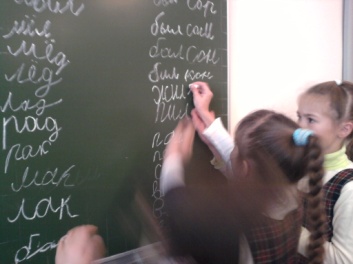 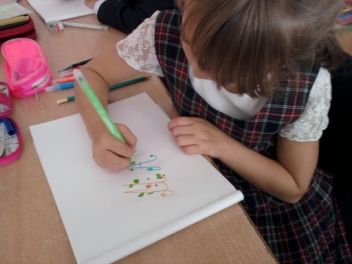 Научились разгадывать ребусы различных видов , шарады, кроссворды.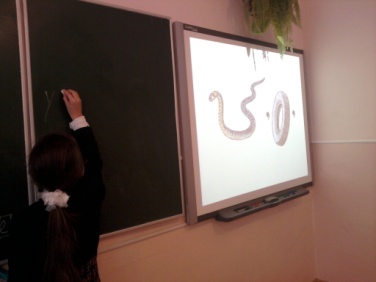 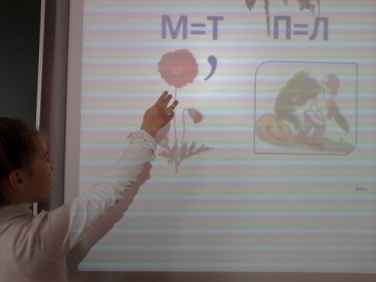 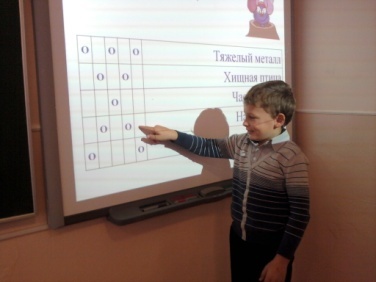        Развивали речь, память, внимание в игровой форме.      В конце четверти проводилось тестирование.  8 человек показали высокие результаты, 6 – средние, а двоим  еще нужна помощь.      В сентябре  наши ребята  были участниками дистанционной олимпиады по русскому языку и заняли   1,2 места. 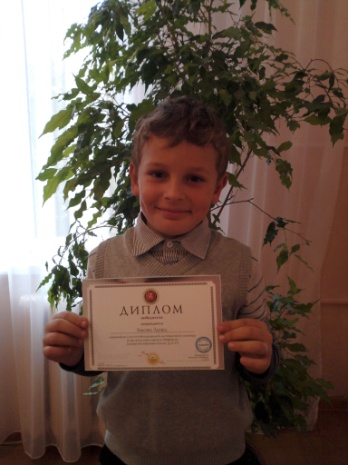 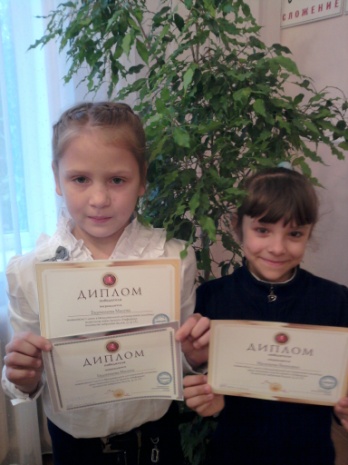    В дальнейшем мы продолжим повышать интерес к языку, расширять и углублять запас знаний.Учитель: Варбанец А.А..